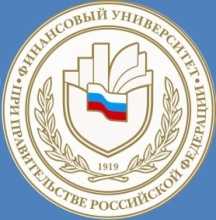 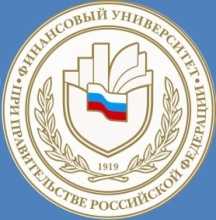 Барнаульский филиалНаправление профессиональной переподготовки «Финансовый менеджмент»Профессиональные компетенцииВ результате обучения слушатель должен обладать следующими компетенциями:уметь определять финансовую политику организации, разрабатывать и осуществлять меры по обеспечению ее финансовой устойчивости;уметь применять основные принципы и стандарты финансового учета для формирования учетной политики и финансовой отчетности организации;уметь использовать методы правового регулирования предпринимательской деятельности для достижения наилучших экономических результатов;уметь осуществлять постановку типовых задач финансового менеджмента и разработку их компьютерных моделей;уметь использовать ПЭВМ и соответствующее программное обеспечение для решения типовых задач финансового менеджмента;осуществлять анализ и оценку финансовых рисков, разрабатывать меры по сведению их к минимуму, обеспечивать контроль за соблюдением финансовой дисциплины, своевременным и полным выполнением договорных обязательств и поступлением доходов, порядком оформления финансово-хозяйственных операций с поставщиками, заказчиками, кредитными организациями, а также операций внешнеэкономической деятельности;анализировать финансовую отчетность и принимать обоснованные инвестиционные, кредитные и финансовые решения;использовать основные методы финансового менеджмента для стоимостной оценки активов, управления оборотным капиталом, принятия решений по финансированию, формированию дивидендной политики и структуре капитала;владеть основами современной теории налогов и налогообложения;владеть методикой ведения бухгалтерского финансового учёта в организациях разных форм собственности, отраслевой принадлежности и функционального назначения;владеть современными методиками анализа социально-экономических показателей, характеризующие экономические процессы и явления;владеть практическими навыками по анализу и сравнительной оценке показателей эффективности производственной и хозяйственной деятельности фирмы;владеть техниками финансового планирования и прогнозирования.Контакты Адрес: г. Барнаул, пр-т Ленина, д.54 , каб. 403, 406.Телефоны: (3852) 36-73-61, 36-59-96, 35-49-68